             ПОСТАНОВЛЕНИЕ                                                            KАРАР         23 апрель 2020г.                           № 27                         23 апреля 2020й. О внесении изменений в Постановление главы сельского поселения Кожай-Семеновский сельсовет муниципального района Миякинский район Республики Башкортостан от 02.06.2015 г. № 41 «Об утверждении Порядка применения взысканий к муниципальным служащим администрации сельского поселения Кожай-Семеновский сельсовет муниципального района Миякинский район Республики Башкортостан за коррупционные правонарушения»В соответствии с Федеральными законами от 02.03.2007 года № 25-ФЗ «О муниципальной службе в Российской Федерации», на основании Протеста прокуратуры Миякинского района от 06.04.2020 г. № Д-12-01-2020/870, п о с т а н о в л я ю: 1. Внести изменения и дополнения в постановление администрации сельского поселения Кожай-Семеновский сельсовет муниципального района Миякинский район Республики Башкортостан от 02.06.2015 г. № 41 «Об утверждении Порядка применения взысканий к муниципальным служащим администрации сельского поселения Кожай-Семеновский сельсовет муниципального района Миякинский район Республики Башкортостан за коррупционные правонарушения»1.1. дополнить подпункт 4 пункта 2 Порядка следующего содержания: «4)"Порядок" применения и снятия дисциплинарных взысканий определяется трудовым законодательством, за исключением случаев, предусмотренных Федеральным законом от 02.03.2007 года № 25-ФЗ «О муниципальной службе в Российской Федерации»»;1.2. дополнить подпункт 2.1 пункта 3 Порядка следующего содержания: «2.1) доклада подразделения кадровой службы соответствующего муниципального органа по профилактике коррупционных и иных правонарушений о совершении коррупционного правонарушения, в котором излагаются фактические обстоятельства его совершения, и письменного объяснения муниципального служащего только с его согласия и при условии признания им факта совершения коррупционного правонарушения (за исключением применения взыскания в виде увольнения в связи с утратой доверия);1.3. пункт 9 Порядка изложить в следующей редакции: «9. Взыскания, предусмотренные статьями 14.1, 15 и 27 настоящего Федерального закона, применяются не позднее шести месяцев со дня поступления информации о совершении муниципальным служащим коррупционного правонарушения, не считая периодов временной нетрудоспособности муниципального служащего, нахождения его в отпуске, и не позднее трех лет со дня совершения им коррупционного правонарушения. В указанные сроки не включается время производства по уголовному делу.»;1.4. дополнить пунктом 19 следующего содержания: «19. Сведения о применении к муниципальному служащему взыскания в виде увольнения в связи с утратой доверия включаются органом местного самоуправления, в котором муниципальный служащий проходил муниципальную службу, в реестр лиц, уволенных в связи с утратой доверия, предусмотренный статьей 15 Федерального закона от 25 декабря 2008 года N 273-ФЗ "О противодействии коррупции".».2. Настоящее Постановление вступает в силу на следующий день, после дня его официального опубликования.3. Настоящее Постановление опубликовать путем размещения текста постановления с приложением на информационном стенде в здании администрации сельского поселения Кожай-Семеновский сельсовет муниципального района Миякинский район Республики Башкортостан по адресу: с. Кожай-Семеновка, Советская, 61 и на официальном сайте сельского поселения Кожай-Семеновский сельсовет муниципального района Миякинский район Республики Башкортостан в сети Интернет..4. Контроль за исполнением настоящего постановления оставляю за собой.Глава сельского поселения								Р.А. КаримовАдминистрация сельского поселения Кожай-Семеновский сельсовет муниципального района Миякинский район Республика Башкортостан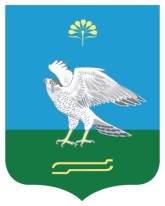 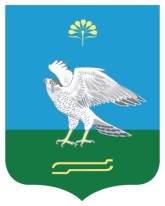 Башkортостан РеспубликаhыМиəкə районы муниципаль районыныn Кожай-Семеновка ауыл советы ауыл билəмəhе хакимиəтеАдминистрация сельского поселения Кожай-Семеновский сельсовет муниципального района Миякинский район Республика БашкортостанБашkортостан РеспубликаhыМиəкə районы муниципаль районыныn Кожай-Семеновка ауыл советы ауыл билəмəhе хакимиəте